PRÁCTICA PRE PROFESIONAL 		DATOS PERSONALES		FORMACIÓN ACADÉMICA CURSO DE CAPACITACIÓN (Agregar filas según la necesidad) 	
Declaro que la información proporcionada es verdadera y podrá ser verificada por la Universidad Nacional de San Agustín de Arequipa. Fecha  
	Firma del postulante FORMATO Nº 01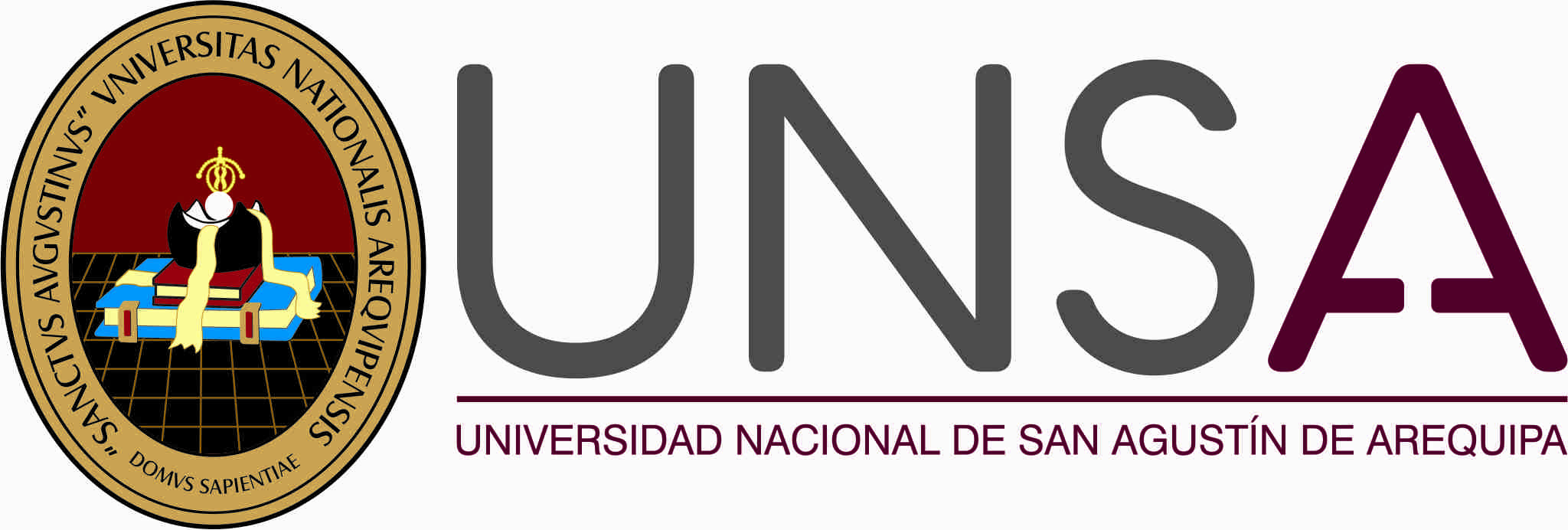 CONCURSO PÚBLICO DE PRÁCTICAS Nº 004-2021-SDRHFICHA DEL POSTULANTE DECLARACIÓN JURADA DE DATOS PERSONALESDirección General de Administración Subdirección de Recursos Humanos CÓDIGODEPENDENCIA SUBDEPENDENCIA ESPECIALIDAD DOCUMENTO DE IDENTIDAD DOCUMENTO DE IDENTIDAD APELLIDOS Y NOMBRES APELLIDOS Y NOMBRES APELLIDOS Y NOMBRES APELLIDOS Y NOMBRES GÉNERO GÉNERO DNICarnet de extranjeríaMFDIRECCIÓNDIRECCIÓNDIRECCIÓNDIRECCIÓNDISTRITO DISTRITO DISTRITO DISTRITO PROVINCIAPROVINCIADEPARTAMENTOREFERENCIA DIRECCIÓN REFERENCIA DIRECCIÓN REFERENCIA DIRECCIÓN REFERENCIA DIRECCIÓN REFERENCIA DIRECCIÓN FECHA DE NACIMIENTOFECHA DE NACIMIENTOLUGAR DE NACIMIENTO LUGAR DE NACIMIENTO LUGAR DE NACIMIENTO CORREO ELECTRÓNICO CORREO ELECTRÓNICO CORREO ELECTRÓNICO DD/MMM/AAAADD/MMM/AAAADISTRITO/PROVINCIA/DEPARTAMENTODISTRITO/PROVINCIA/DEPARTAMENTODISTRITO/PROVINCIA/DEPARTAMENTOPERSONAL PERSONAL PERSONAL TELÉFONO DOMICILIO TELÉFONO DOMICILIO TELÉFONO CELULAR TELÉFONO CELULAR TELÉFONO CELULAR OTRO CORREO ELECTRÓNICO OTRO CORREO ELECTRÓNICO OTRO CORREO ELECTRÓNICO ESTUDIANTE EN LA ESPECIALIDAD DE  AÑO DE ESTUDIOSINSTITUCION UNIVERSITARIA CIUDAD REFERENCIA ACADÉMICAREFERENCIA ACADÉMICADEPENDECIA/OFICINA/FACULTADTELÉFONOCURSO HORAS DEL CURSO INSTITUCION UNIVERSITARIA CIUDAD 